2020年12月1日作成		新型コロナウイルス感染症予防対策に係るとりぎん文化会館施設利用に関する確認チェックシートとりぎん文化会館施設利用にあたり、以下の事項のとおり新型コロナウイルス感染予防の一環として対策を講じるようご協力をお願いします。なお、下記の感染リスクへの対応が整わない場合は、開催中止又は延期をご検討ください。また、その他ご不明な点がございましたら、当会館までご連絡いただき、別途協議等にご協力ください。【事業の概要】（１）主 催 者 　　　　　　　　　　　　　　　　　　　　　　　　　　　　（２）催 事 名 　　　　　　　　　　　　　　　　　　　　　　　　　　　　（３）催事日時 　　　 年　　月　　日(　 ）　 時　　分　～　　月　　日(　 ） 　時　　分（４）利用施設 　　　　　　　　　　　　　　　　　　　　　　　　　　　　（５) 来場予定数　　　　　　　　　人下記のチェック項目をご確認の上、□枠に✓をお願いします。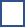 １．施設利用にあたって、次の項目に当てはまる方は当施設のご利用をご遠慮ください・37.5℃以上の発熱や風邪症状（咳、くしゃみ・鼻水）がある場合など、体調がすぐれない方・過去２週間以内に発熱や感冒症状で受診や服薬等をされた方・過去２週間以内に政府から入国制限、入国後の観察期間を必要とされている国、地域等への渡航又は当該在住者との濃厚接触がある方・基礎疾患があり感染リスクを心配される方２．催事開催にあたって、次の項目についてご留意ください・不特定多数の集まる催しでは、追跡調査が可能となるよう参加者の把握（お名前、連絡先等）を行ってください　　※参加者名簿の情報は、主催者様の責任において管理を行ってください・参加者に接触確認アプリをインストールすることを促してください・参加者が特定できる場合においても、ホール客席及び各施設の定員・配席についてご協力ください（催事内容、演出等により減席をご検討いただく場合がございます）・参加したイベントで感染が発生した場合保健所などの聴き取りにご協力ください・開場時間や休憩時間は余裕を持った時間を確保してください３．来場者の感染防止について、以下のとおり対策を行ってください・入場時のサーマルシステムや非接触体温計等による参加者の検温の実施・アルコール消毒液やマスク、手袋、非接触型体温計等の準備・手洗い、手指消毒、咳エチケット、マスクの着用の徹底・「密閉空間」「密集場所」「密集場面」の３つの同時の「密」の徹底的な回避（参加者同士の間隔は、最低１ｍをとる、入退場に時間差を設ける、混雑回避のための誘導、参加者人数の制限など）・休憩時などの換気（目安：１時間に１回）・大声での発声、歌唱、声援、または近距離での会話等が行われないこと・チケットのもぎりなど接触の回避・チラシ等の配付物や、物品販売の対策・出演者への面会や差し入れ等への配慮・ドア係を配置し、扉の開閉はドア係が行うこと・ドアノブや手すりの消毒を定期的に行うこと４．出演者の感染防止について、以下のとおりご協力ください・検温の実施、手指消毒の徹底・支障がない限り、基本的にマスクを着用・出演者（演奏者など）同士の距離を確保・舞台の設営等は手袋を着用・管楽器の結露水を床に落とさない対策（皿・吸水シート等）の実施５．その他・参加者のご飲食については事前にご相談ください・鼻水、唾液などのついたゴミは、ゴミ袋などに入れてお持ち帰りください・体調不良者が発生した際は速やかに当会館へお知らせください　　　　　　　　　年　　月　　日　　　　上記内容を確認しました。【責任者（代表者）】団体名：　　　　　　　　　　　　　　　　　　　　　氏　名：　　　　　　　　　　　　　　　　　　　　　　連絡先：　　　　　　　　　　　　　　　　　　　　　　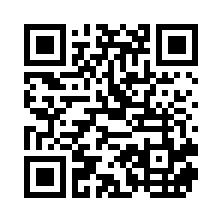 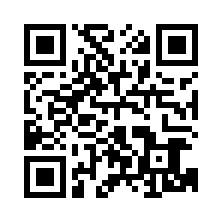 【お問合せ先】とりぎん文化会館　TEL(0857)21-8700　FAX(0857)21-8705